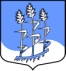 Администрация муниципального образованияГостицкое сельское поселение Сланцевского муниципального района Ленинградской областиРАСПОРЯЖЕНИЕ06.03.2017.                                                                                                             № 8-рО внесении изменений и дополнений в распоряжение администрации Гостицкое сельское поселение от 20.12.2016г. №47-р «О закреплении за администрацией Гостицкого сельского поселения Сланцевского муниципального района Ленинградской области полномочий администратора доходов бюджета Гостицкого сельского поселения Сланцевского муниципального района  Ленинградской области» с изменениями от 31.01.2017г. №4-р                В соответствии со статьей  160.1 Бюджетного кодекса Российской Федерации:Внести изменения и дополнения в распоряжение администрации Гостицкого сельского поселения от 20.12.2016 года №47-р «О закреплении за администрацией Гостицкого сельского поселения Сланцевского муниципального района Ленинградской области полномочий администратора доходов бюджета Гостицкого сельского поселения Сланцевского муниципального района Ленинградской области» с изменениями и дополнениями от 31.01.2017 года № 4-р:1. В приложение № 1 к распоряжению администрации Гостицкого сельского поселения от 20.12.2016г. №47-р внести строку следующего содержания:Контроль за выполнением данного распоряжения возложить на ведущего специалиста-главного бухгалтера  Пантелееву Т.М.Глава администрации                                                                В.Ф.ЛебедевКод бюджетной классификации Российской ФедерацииКод бюджетной классификации Российской ФедерацииНаименование главного администратора доходов местного бюджета8121 08 04020 01 0000 110Государственная пошлина за совершение нотариальных действий должностными лицами органов местного самоуправления, уполномоченными в соответствии с законодательными актами Российской Федерации на совершение нотариальных действий